МБОУ СОШ тп. Быстрнинск Ульчского муниципального района Хабаровского краяметодическая разработкаклассного часа на тему «Профилактика венерических заболеваний».П. БыстринскЦели:сформировать ценное отношение к своему здоровью;сформировать представление о том, какие заболевания передаются половым путем;сформировать представление о том, что включает профилактика заболеваний, передаваемых половым путем.Тип деятельности: игра по типу общеизвестной игры «Мафия».Форма мероприятия – классный час.Виды деятельности: групповые и индивидуальные.Оснащение: проектор для презентаций, карточки с ролями игры, рецепты для доктора, письма с заданиями, пустые бланки для ответов. Ход мероприятияПриложение 1Рецепты для докторовЛечение(сифилис ) 2-3 месяца. Каждые 3 часа курсом 24 дня уколы антибиотикаЛечение(гонорея ) 1 месяц. Уколы антибиотика, но вирус мутирует и становиться устойчив.Лечение(Трихомониаз) 1 месяц.  Антипаразитарные препараты, антибиотики, витамины.Лечение(хламидиоз) длительно. Противогрибковые ,  антибактериальные препараты. Имуномодуляторы. Приложение 2. Кейсы:У меня появилась небольшая сыпь на теле, я наверно съела что-нибудь вредное, и это аллергия, но 2 недели назад я встретила ЕГО и у нас ВСЕ было. Он красив и нравиться всем девчонкам. Утром сыпи стало больше, я стесняюсь идти ко врачу.  У меня медовый месяц и ничего не беспокоит, но врач предложила сдать анализы на ИППП, но обследование  стоит не дешево, я думаю родить ребенка и мы с мужем не предохраняемся. Что лучше купить обновку или сдать анализы? Мне подруга сказала, что не раз видела моего парня в компании других девушек. На его страничке много лайков от девушек, иногда он ходит в клуб один и приходит утром. Я сомневаюсь в его верности. А если что- то обнаружат напишут в карту и все узнают?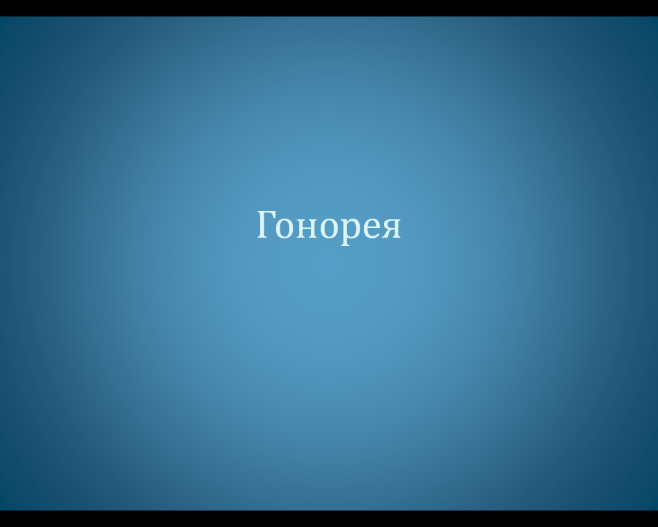 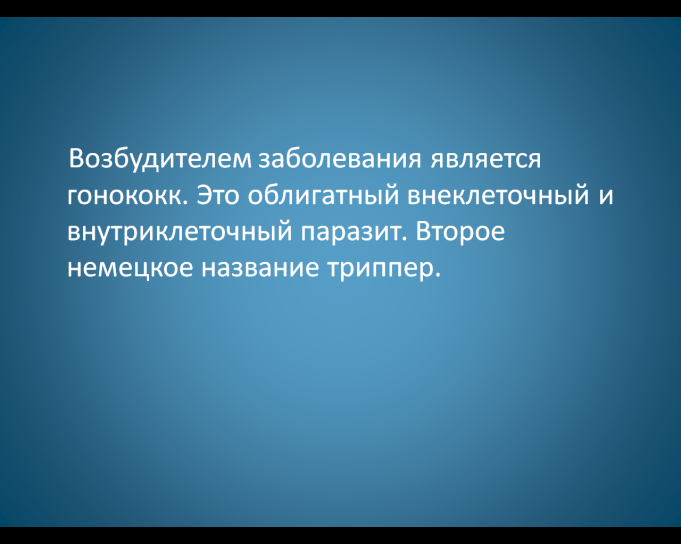 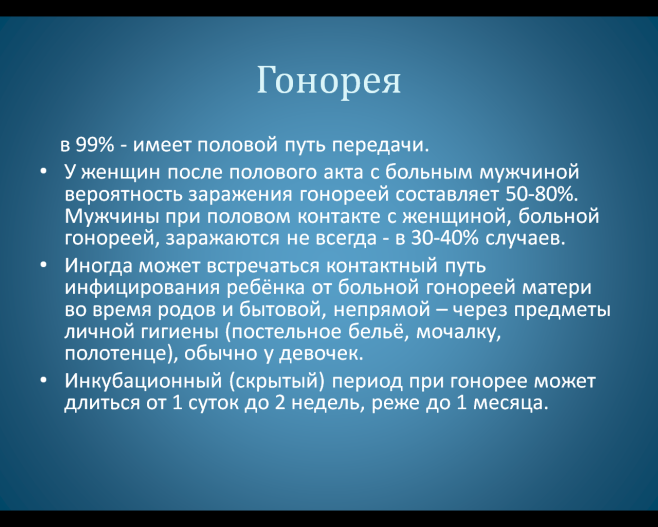 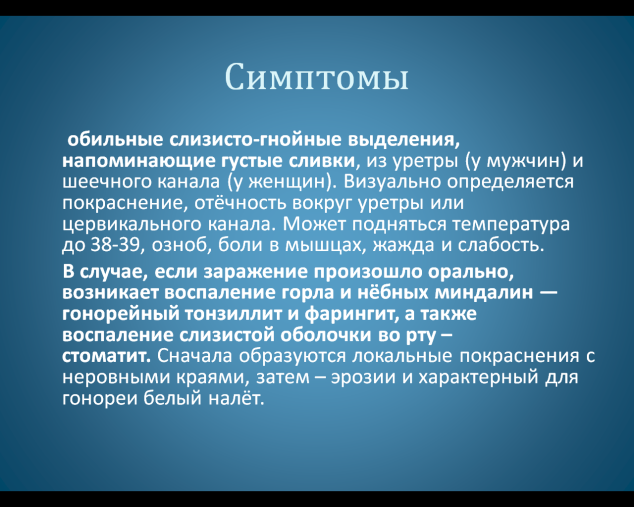 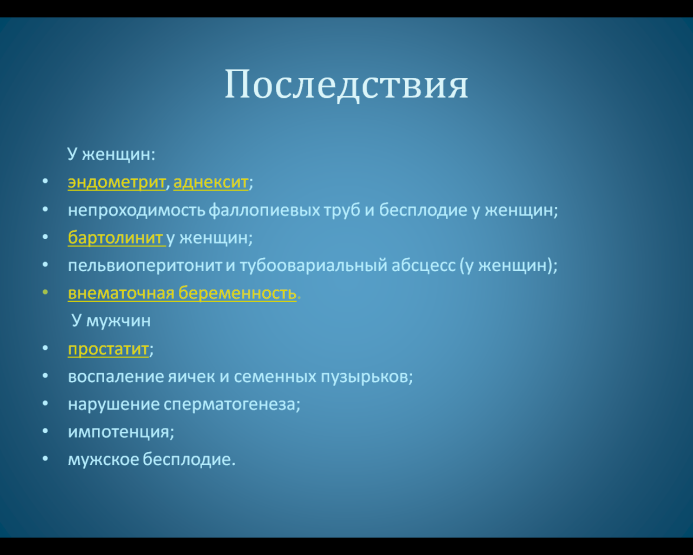 Этапы урокаДеятельность преподавателя Деятельность обучающихся организационный моментПреподаватель приветствует обучающихся, проверяет явку и выясняет причины отсутствия.Приветствуют преподавателя стоя, староста докладывает о присутствующих  целеполаганиеОзвучивает тему занятия. (слайд 1)Зачем мы рассматриваем эту тему? В чем цель классного часа? Чем для вашей профессии может пригодиться эта тема? мотивацияход мероприятияИгра в мафию 1 этап демонстрируется презентация о болезни –Сифилис (включается, название вируса, бактерии, способы заражения, симптомы, последствия болезни)2этап демонстрируется презентация о болезни –Гонорея (включается, название вируса, бактерии, способы заражения, симптомы, последствия болезни).3этап демонстрируется презентация о болезни –Трихомониаз (включается, название вируса, бактерии, способы заражения, симптомы, последствия болезни)Интересный факт: как выглядят вирусы.Хламидиоз(включается, название вируса, бактерии, способы заражения, симптомы, последствия болезни)Решение кейс ситуацийПришли письма 3 участникам они зачитывают ответы Получив в тайне от других карточку, пытаются определить кто заболел, обсуждают и выносят решение.Делают вывод, что заболевшего нельзя внешне определить. Один доктор зачитывает, чем лечиться заболевание. Получив в тайне от других карточку, пытаются определить, кто заболел, обсуждают и выносят решение. Теперь Карточек  заболевших большеделают вывод, что заболевшие сами не подозревают, что у них вирус. Один доктор зачитывает, чем лечиться заболевание.Получив в тайне от других карточку, пытаются определить, кто заболел, обсуждают и выносят решение. Теперь карточек  заболевших одна делают вывод, что заболевшие сами не подозревают, что у них вирус. Один доктор зачитывает, чем лечиться заболевание.Получив в тайне от других карточку, пытаются определить, кто заболел, обсуждают и выносят решение. Теперь Карточек  заболевших нетделают вывод, что причинами других заболевании может быть этот вирус. Один доктор зачитывает, чем лечиться заболевание.Обсуждают причины поступков и делают вывод о необходимости диагностики и своевременного лечения. РефлексияЧто такое профилактика?Предлагается составить синквейн на это определение. 3 картинки изображающие меры профилактики Записывают на листочке 3 меры по профилактике проверяют: 